Grad KorčulaSavjet mladih Grada KorčuleIZVJEŠĆE O RADUSAVJETA MLADIH GRADAKORČULEZA 2022. GODINU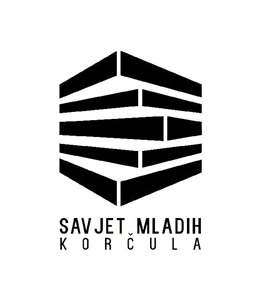 Nakon zadnjih par godina, u kojima smo se susreli sa nizom poteškoća, a ponajviše zbog pandemije COVID-19, protekle 2022. uspjeli smo intenzivirati programske aktivnosti Savjeta mladih Grada Korčule. Vezano uz poboljšanje komunikacije sa mladima Grada potencirali smo direktan dijalog a sve kako bi bili što bolje informirani o potrebama mladih. Također smo i putem društvenih mreža tijekom cijele godine bili dostupni mladim Korčulanima i odgovarali na njihove upite (stipendije, studentski i učenički pokazi i prijevoz, nagrade) te pomagali u odlukama pred kojima su se neki našli (upis i odabir fakulteta). Koristili smo naš Facebook profil za objavljivanje natječaja Grada Korčule koji su od važnosti za mlade, obavještavali ih o online edukacijama i radionicama. Također smo pokrenuli i Instagram profil Savjeta mladih Grada Korčule gdje izvještavamo o određenim aktivnostima i trudimo se biti što dostupniji mladima Korčule, te smo primijetili da se sve veći broj mladih interesira za određene aktivnosti, a koje su bitne za poboljšanje kvalitete života nadolazećih generacija.Radili smo na što boljoj koordinaciji sa gradskom vlasti vezano uz problematiku mladih Grada Korčule. Pa smo tako inicirali i ostvarili povećanje broja besplatnih karata za školarce i studente, krajem 2021. smo dobili na korištenje prostorije za rad Savjeta mladih koje nažalost kroz 2022. nismo uspjeli staviti u punu funkciju. Također smo uspostavili suradnju sa organizacijama koje kreiraju programe za mlade. U lipnju smo sudjelovali na Godišnjoj konferenciji Savjeta mladih u Republici Hrvatskoj koja se održala u Hrvatskom saboru, na temu: ˝Mladi kao nositelji razvoja hrvatskog društva˝. Konferenciju je organizirao Savjet za mlade Vlade Republike Hrvatske i Središnji državni ured za demografiju i mlade, a poseban naglasak je bio na strategijama i trendovima razvoja u kojima mladi moraju preuzeti dosta odgovorne uloge, a sve u cilju razvoja i napretka našeg društva. U rujnu smo u sklopu programa Dani fakulteta u Srednjoj školi Petra Šegedina organizirali prezentaciju o pojedinim studijima i specifičnostima gradova za studiranje. Naši maturanti su pokazali zaista veliki interes, te smo im uspjeli odgovoriti na dosta bitnih pitanja vezano uz nastavak njihovog visokoškolskog obrazovanja, a posebno nas veseli što smo na ovom projektu sa Srednjom školom ostvarili odličnu suradnju u korist njihovih učenika. U studenom smo sudjelovali na Peer Reviewu u okviru Interreg Europe Policy Learning Platform, koji je kao cilj imao dobiti mišljenje/prijedloge od institucija s iskustvom u uspješnom pokretanju i podržavanju pametnog turizma, pametnih gradova, digitalizacije u upravljanju infrastrukturom, kulturnim i prirodnim resursima, stvaranju okruženja za rast digitalne ekonomije (ICT, kreativne industrije, marketing itd.) koji bi se mogli primijeniti u Gradu Korčuli. Stručnjake iz raznih područja smo upoznali sa ključnim prednostima i određenim nedostatcima mladih u Gradu Korčuli te su nam dali dosta konstruktivnih savjeta vezanih uz eventualno rješavanje naših problematika. Na samom kraju kalendarske godine smo u sklopu Adventa u Korčuli, 30.12.2022. organizirali humanitarnu sportsku utrku pod nazivom, Korčula Srcem! Cjelokupni prihod koji smo prikupili, išao je u humanitarne svrhe, točnije za udrugu ˝Kap u moru˝. U koordinaciji sa TZ Grada Korčule i Gradskom upravom odradili smo sve protokolarne aktivnosti, te smo nakon toga krenuli u završni operativni dio pripreme i realizacije same utrke. Kroz dobrovoljni prilog zaista zavidnog broja sudionika (neovisno o nepovoljnim vremenskim uvjetima) skoro 100 sudionika utrke i ostalih sugrađana, te veliko srce naših sponzora prikupili smo 14.818,00 kuna koje smo u cijelosti uplatili humanitarnoj udruzi ˝Kap u moru˝. Moramo se pohvaliti da je ovo 2. po redu izdanje humanitarne sportske utrke bilo u nešto zahtjevnijem organizacijskom formatu, pa smo tako za razliku od 1. izdanja imali i natjecateljsku utrku na 5 km, te je događanje bilo medijski popraćeno u lokalnim, regionalnim i državnim okvirima. Dosta neizvjesnu i prilično zahtjevnu 2022. godinu smo završili kroz humanitarno djelovanje prema najpotrebitijima, te u 2023. godini planiramo nastaviti aktivno raditi na postavljenim ciljevima. PredsjednikSavjeta mladih Grada KorčuleDinko Šegedin